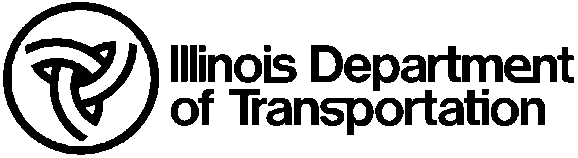 	
	Tracking Log for PS03 Forms	
	Tracking Log for PS03 Forms	
	Tracking Log for PS03 Forms	
	Tracking Log for PS03 FormsPlant Name:Plant Name:Plant Name:Plant Name:Plant Name:P/S #:P/S #:P/S #:Location:Location:Location:Location:GENERALThe form titled “Inspection Feedback to Precast Prestressed Concrete Producer” (BMPR Form PS03) is required to be completed a minimum of once a month by the Inspector on the Producer’s performance in meeting specifications.  This log is a record of completed “Inspection Feedback to Precast Prestressed Concrete Producer” forms.  Records of all BMPR Form PS03’s shall be made available to PCI Auditors during plant audits conducted by PCI and upon request at any time.GENERALThe form titled “Inspection Feedback to Precast Prestressed Concrete Producer” (BMPR Form PS03) is required to be completed a minimum of once a month by the Inspector on the Producer’s performance in meeting specifications.  This log is a record of completed “Inspection Feedback to Precast Prestressed Concrete Producer” forms.  Records of all BMPR Form PS03’s shall be made available to PCI Auditors during plant audits conducted by PCI and upon request at any time.GENERALThe form titled “Inspection Feedback to Precast Prestressed Concrete Producer” (BMPR Form PS03) is required to be completed a minimum of once a month by the Inspector on the Producer’s performance in meeting specifications.  This log is a record of completed “Inspection Feedback to Precast Prestressed Concrete Producer” forms.  Records of all BMPR Form PS03’s shall be made available to PCI Auditors during plant audits conducted by PCI and upon request at any time.GENERALThe form titled “Inspection Feedback to Precast Prestressed Concrete Producer” (BMPR Form PS03) is required to be completed a minimum of once a month by the Inspector on the Producer’s performance in meeting specifications.  This log is a record of completed “Inspection Feedback to Precast Prestressed Concrete Producer” forms.  Records of all BMPR Form PS03’s shall be made available to PCI Auditors during plant audits conducted by PCI and upon request at any time.GENERALThe form titled “Inspection Feedback to Precast Prestressed Concrete Producer” (BMPR Form PS03) is required to be completed a minimum of once a month by the Inspector on the Producer’s performance in meeting specifications.  This log is a record of completed “Inspection Feedback to Precast Prestressed Concrete Producer” forms.  Records of all BMPR Form PS03’s shall be made available to PCI Auditors during plant audits conducted by PCI and upon request at any time.GENERALThe form titled “Inspection Feedback to Precast Prestressed Concrete Producer” (BMPR Form PS03) is required to be completed a minimum of once a month by the Inspector on the Producer’s performance in meeting specifications.  This log is a record of completed “Inspection Feedback to Precast Prestressed Concrete Producer” forms.  Records of all BMPR Form PS03’s shall be made available to PCI Auditors during plant audits conducted by PCI and upon request at any time.GENERALThe form titled “Inspection Feedback to Precast Prestressed Concrete Producer” (BMPR Form PS03) is required to be completed a minimum of once a month by the Inspector on the Producer’s performance in meeting specifications.  This log is a record of completed “Inspection Feedback to Precast Prestressed Concrete Producer” forms.  Records of all BMPR Form PS03’s shall be made available to PCI Auditors during plant audits conducted by PCI and upon request at any time.GENERALThe form titled “Inspection Feedback to Precast Prestressed Concrete Producer” (BMPR Form PS03) is required to be completed a minimum of once a month by the Inspector on the Producer’s performance in meeting specifications.  This log is a record of completed “Inspection Feedback to Precast Prestressed Concrete Producer” forms.  Records of all BMPR Form PS03’s shall be made available to PCI Auditors during plant audits conducted by PCI and upon request at any time.GENERALThe form titled “Inspection Feedback to Precast Prestressed Concrete Producer” (BMPR Form PS03) is required to be completed a minimum of once a month by the Inspector on the Producer’s performance in meeting specifications.  This log is a record of completed “Inspection Feedback to Precast Prestressed Concrete Producer” forms.  Records of all BMPR Form PS03’s shall be made available to PCI Auditors during plant audits conducted by PCI and upon request at any time.GENERALThe form titled “Inspection Feedback to Precast Prestressed Concrete Producer” (BMPR Form PS03) is required to be completed a minimum of once a month by the Inspector on the Producer’s performance in meeting specifications.  This log is a record of completed “Inspection Feedback to Precast Prestressed Concrete Producer” forms.  Records of all BMPR Form PS03’s shall be made available to PCI Auditors during plant audits conducted by PCI and upon request at any time.GENERALThe form titled “Inspection Feedback to Precast Prestressed Concrete Producer” (BMPR Form PS03) is required to be completed a minimum of once a month by the Inspector on the Producer’s performance in meeting specifications.  This log is a record of completed “Inspection Feedback to Precast Prestressed Concrete Producer” forms.  Records of all BMPR Form PS03’s shall be made available to PCI Auditors during plant audits conducted by PCI and upon request at any time.GENERALThe form titled “Inspection Feedback to Precast Prestressed Concrete Producer” (BMPR Form PS03) is required to be completed a minimum of once a month by the Inspector on the Producer’s performance in meeting specifications.  This log is a record of completed “Inspection Feedback to Precast Prestressed Concrete Producer” forms.  Records of all BMPR Form PS03’s shall be made available to PCI Auditors during plant audits conducted by PCI and upon request at any time.BEAM/PRODUCER INFORMATIONBEAM/PRODUCER INFORMATIONBEAM/PRODUCER INFORMATIONBEAM/PRODUCER INFORMATIONBEAM/PRODUCER INFORMATIONBEAM/PRODUCER INFORMATIONBEAM SIZEBEAM SIZEBEAM SIZEBEAM SIZEISSUES & CONCERNSISSUES & CONCERNSDate IssuedContr. #Prod. Job #Log #Beam TypeBeam TypeL (ft.)W (in.)W (in.)H (in.)Issue Noted on PS03Previous Similar Concerns